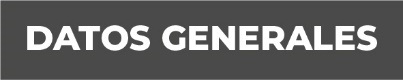 Nombre Héctor Ronzón GarcíaGrado de Escolaridad MaestríaCédula Profesional (Licenciatura) 4468590Teléfono de Oficina 228-8-41-02-70. Ext. 3205Correo Electrónico  Formación Académica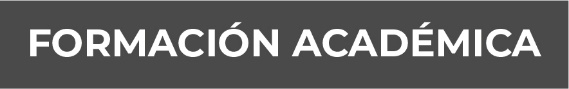 1995 a 2000Profesional, Facultad de Odontología, U.V., Veracruz, Ver. 2000 a 2001Servicio Social de Profesiones, C.E.S.S., Veracruz, Ver. 2006 a 2007 Diplomado en Enseñanza Superior, U.V., Veracruz, Ver. 2007 a 2008 Diplomado en Ciencias Forenses, U.V., Veracruz, Ver. 2008 a 2010Maestría en Medicina Forense, U.V., Veracruz, Ver.   Becado por CONACYT 2016 Diplomado en Criminalística en el nuevo sistema penal acusatorioTrayectoria Profesional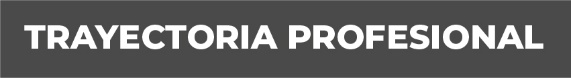 2018 Octubre a 2019 Marzo.Fiscalia General del Estado. Cancun Zona Norte, perito odontólogo forense.2017 Enero a 2018 Octubre, Fiscalía General del Estado, Cancún Zona Norte, FGE  Director de Servicios Periciales Zona Norte. 2015 Enero a 2019 Septiembre 09Catedrático nivel licenciatura Universidad La Salle Cancún Asignaturas: Anatomía y Fisiología, Medicina Forense, Introducción a la criminalística, Metodología de la investigación. 2018 Enero a 2018 Septiembre 09Catedrático nivel licenciatura Universidad Anáhuac CancunAsignatura: Anatomía de Cabeza y cuello, Anatomía Dental2014 Abril  a 2018 Julio Catedrático nivel licenciatura Universidad del Sur Campus Cancún Asignaturas: Estomatología legal 2013 Abril  Centro de Estudios Universitarios Latino de Veracruz Presidente de Sinodales, Examen de titulación de Licenciatura en Criminología y Criminalística 2010 al 2014 Catedrático nivel licenciatura  Centro Libre de Estudios Universitarios CLEU Veracruz Asignaturas: Introducción a los estudios médicos, Criminalística, Dactiloscopia, Grafoscopía,  Documentoscopia. 2010 al 2014 Catedrático nivel licenciatura Centro de Estudios Universitarios Latino de Veracruz CEULVER Asignaturas: Fisiología, Criminalística, Medicina Forense, Odontología Forense, Tanatología Forense, Antropología y Biología Criminal, Dactiloscopia, Grafoscopía, Documentoscopia. 2002 noviembre a 2014 marzo Cirujano Dentista Clínica Estomatológica Integral Atención a Pacientes en Rehabilitación, Endodoncia y Cirugía. 2001 a 2003, Cirujano Dentista Centro de Estudios y Servicios en Salud, C.E.S.S. U.V. Encargado de Clínica, Atención a Pacientes, Endodoncia. Asesor de Tesis de nivel licenciatura, Centro de Estudios Universitarios Latino de Veracruz, CEULVER Temas:  “Huellas de mordedura como medio de identificación del agresor”, Asesorado: Pulido Sosa Karina “Entomotoxicologia”, Asesorado: Ramírez Castro HIlzer Gisselle “Trastornos de personalidad en estudiantes de criminología y criminalística”, Asesorado: Rojas Rodríguez Aidee G. “Influencia ambiental en el ciclo de vida de fauna cadavérica”, Asesorado: Carballo Castro Fátima del Rosario “Influencia ambiental en el establecimiento de fases de putrefacción cadavérica”, Asesorado: García Rodríguez Ilse M Conocimiento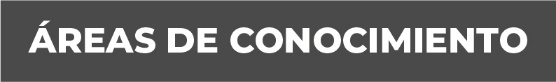 Odontología forense, medicina forense, criminalística, sistemas de identificacion humana, recolección de datos post mortem, aplicación de cuestionarios AM, docencia, atención a pacientes. 